Ո Ր Ո Շ ՈՒ Մ
29 հունվարի 2020 թվականի   N 147 ՎԱՆԱՁՈՐ ՔԱՂԱՔԻ ԲԱՂՐԱՄՅԱՆ ՊՈՂՈՏԱՅԻ ԹԻՎ 15 ՀԱՍՑԵՈՒՄ ԳՏՆՎՈՂ ՌԱՖԻԿ ՍԱՐԳՍԻ ՄԱԹԵՎՈՍՅԱՆԻՆ ՍԵՓԱԿԱՆՈՒԹՅԱՆ ԻՐԱՎՈՒՆՔՈՎ ՊԱՏԿԱՆՈՂ ՀՈՂԱՄԱՍԻՆ ՆՈՐ ՓՈՍՏԱՅԻՆ ՀԱՍՑԵ ՏՐԱՄԱԴՐԵԼՈՒ ՄԱՍԻՆ Հիմք ընդունելով Ռաֆիկ Սարգսի Մաթևոսյանի դիմումը, անշարժ գույքի նկատմամբ իրավունքների պետական գրանցման թիվ 28062013-06-0015 վկայականը, ղեկավարվելով ՀՀ կառավարության 2005թ. դեկտեմբերի 29-ի թիվ 2387-Ն որոշմամբ հաստատված կարգի 29-րդ կետի դ) ենթակետով` որոշում եմ.Վանաձոր քաղաքի Բաղրամյան պողոտայի թիվ 15 հասցեում գտնվող Ռաֆիկ Սարգսի Մաթևոսյանին սեփականության իրավունքով պատկանող 0.0046հա մակերեսով հողամասին տրամադրել նոր փոստային հասցե՝ ք. Վանաձոր, Բաղրամյան պողոտա, թիվ 15/12 հողամաս:ՀԱՄԱՅՆՔԻ ՂԵԿԱՎԱՐ`   ՄԱՄԻԿՈՆ ԱՍԼԱՆՅԱՆՃիշտ է՝ԱՇԽԱՏԱԿԱԶՄԻ  ՔԱՐՏՈՒՂԱՐ					 	 Ա.ՕՀԱՆՅԱՆ
ՀԱՅԱՍՏԱՆԻ ՀԱՆՐԱՊԵՏՈՒԹՅԱՆ ՎԱՆԱՁՈՐ ՀԱՄԱՅՆՔԻ ՂԵԿԱՎԱՐ
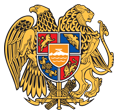 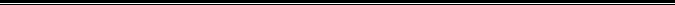 Հայաստանի Հանրապետության Լոռու մարզի Վանաձոր համայնք
Ք. Վանաձոր, Տիգրան Մեծի 22, Ֆաքս 0322 22250, Հեռ. 060 650044, 060 650040 vanadzor.lori@mta.gov.am, info@vanadzor.am